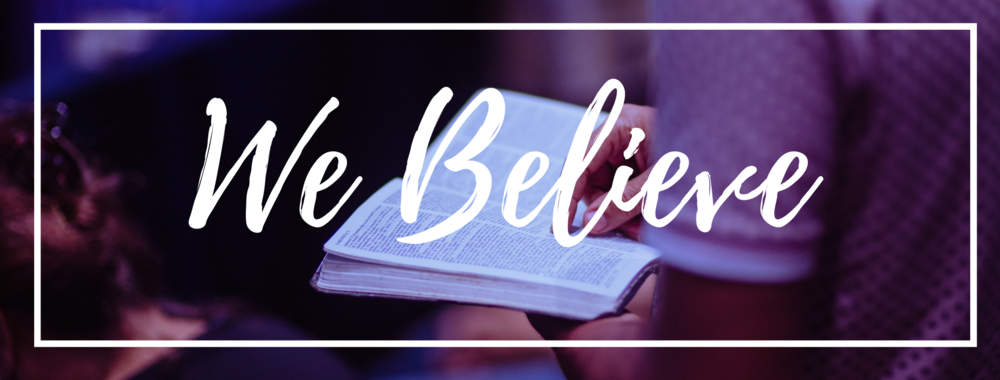 SalvationRomans 10:9-10, 131.	Salvation is from God and Not from ManSalvation is God’s Work from Beginning to EndThe Father Thought it, the Son Bought it, the Holy Spirit Wrought itYou and I can do Nothing to earn itWe had No part in Planning or Purchasing our salvationWe must accept Salvation as a Free Gift; Romans 6:232.	Salvation is through Jesus Christ AloneThe Father saw our complete Separation, our utter InabilityJesus is the Only One who can pay the priceThe Exclusivity of Gospel: Jesus is the Only way to Father; John 14:6Jesus Christ is Alive, Perfect and Supreme; Colossians 1:15-20Salvation is found in No One else; Acts 4:12C.	Salvation is by Grace Alone and Not by WorksStumbling block: Our utter Helplessness to do anythingMessage of Bible: Our total Inability to satisfy GodJesus Christ came to live His life In and Through youBecause there is nothing I Can do, there is nothing I Need to doHe will change you into Who He wants you to BeD.	Salvation is based Not upon Feelings but upon Word of GodEmotions are wonderful but they will Mislead youFeelings come and Go, up and DownGod’s Word will Never changeHonolulu Assembly of God  We Believe!  October 16, 2022